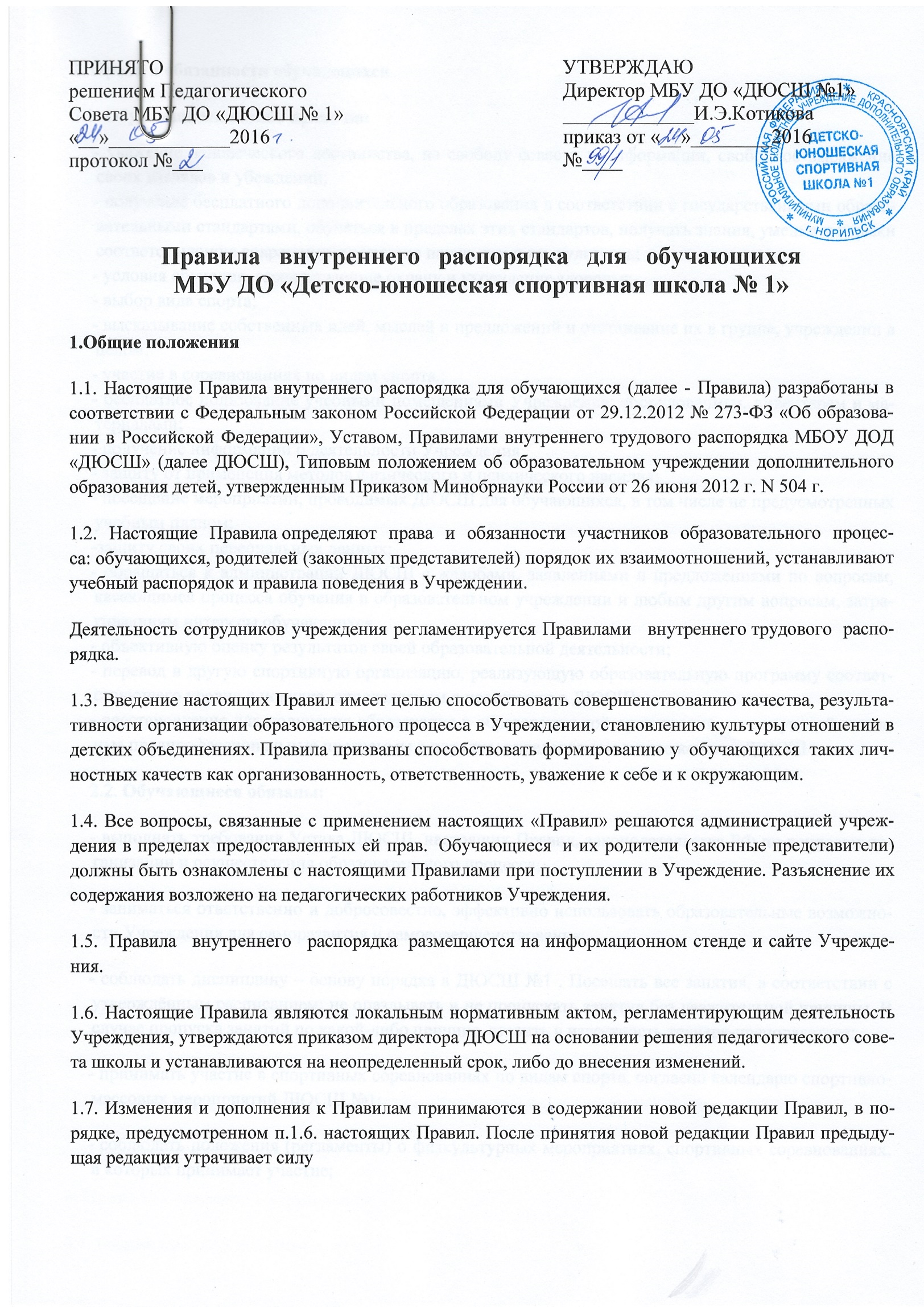 2. Права и обязанности обучающихся2.1. Обучающиеся имеют право на:- уважение человеческого достоинства, на свободу совести и информации, свободное выражение своих взглядов и убеждений;- получение бесплатного дополнительного образования в соответствии с государственными образовательными стандартами, обучаться в пределах этих стандартов, получать знания, умения и навыки соответствующие современному уровню науки, техники, культуры.;- условия обучения, гарантирующие охрану и укрепление здоровья;- выбор вида спорта;- высказывание собственных идей, мыслей и предложений и отстаивание их в группе, учреждении в целом.- участие в соревнованиях по видам спорта.;- бесплатное пользование учебными помещениями Учреждения, оборудованием, инвентарем и материалами;- получение информации о деятельности Учреждения;- защиту от применения методов физического и психического насилия;- посещение мероприятий, проводимых ДЮСШ для обучающихся, в том числе не предусмотренных учебным планом;-защиту своих персональных данных;- обращаться к администрации ДЮСШ с жалобами, заявлениями и предложениями по вопросам, касающимся процесса обучения в образовательном учреждении и любым другим вопросам, затрагивающим интересы обучающихся- объективную оценку результатов своей образовательной деятельности;- перевод в другую спортивную организацию, реализующую образовательную программу соответствующего уровня в порядке, определяемом в положении о ДЮСШ;- восстановление для получения образования в образовательной организации, реализующей основные предпрофессиональные программы в порядке, определяемом в положении о ДЮСШ2.2. Обучающиеся обязаны:- выполнять требования Устава ДЮСШ, настоящих Правил, законодательства РФ по вопросам организации и осуществления образовательного процесса;- заниматься ответственно и добросовестно, эффективно использовать образовательные возможности Учреждения для саморазвития и самосовершенствования;- соблюдать дисциплину – основу порядка в ДЮСШ №1 . Посещать все занятия, в соответствии с утверждённым расписанием; не опаздывать и не пропускать занятия без уважительной причины. В случае пропуска занятий по какой-либо причине, ставить в известность тренера-преподавателя;- принимать участие в спортивных соревнованиях по видам спорта, согласно календарю спортивно-массовых мероприятий ДЮСШ №1;- соблюдать положения (регламенты) о физкультурных мероприятиях, спортивных соревнованиях, в которых принимает участие;- полностью соблюдать требования по технике безопасности, санитарии и гигиене образовательного процесса и пожарной безопасности, предусмотренные соответствующими правилами и инструкциями;- вести себя достойно, уважительно и внимательно к другим учащимся, сотрудникам, окружающим во время занятий в Учреждении, во время мероприятий, проводимых как в Учреждении, так и вне его;- приходить на занятия в одежде, соответствующей виду деятельности, в сменной обуви.- содержать в чистоте и порядке свое рабочее место, а также соблюдать чистоту на территории Учреждения, экономно и эффективно использовать материалы, ресурсы и оборудование, бережно относится к имуществу учреждения.2.3. Обучающимся запрещается:- приносить, передавать или использовать во время образовательного процесса, и на территории Учреждения оружие, спиртные напитки, табачные изделия, токсичные и наркотические вещества.- Использовать любые предметы и вещества, могущие привести к взрывам и возгораниям.- Применять физическую силу для выяснения отношений, использовать запугивание, вымогательство.- Совершать любые действия, очевидно влекущие за собой опасные последствия для окружающих, такие как толкание, удары предметами, бросание чем-либо и другие.- пользоваться во время занятий средствами мобильной связи; 3. Права и обязанности родителей (законных представителей)3.1. Родители (законные представители) имеют право:- защищать законные права и интересы ребенка;- знакомиться с ходом и содержанием тренировочного процесса, посещать занятия, где обучается ребенок с разрешения директора Учреждения и согласия тренера-преподавателя, ведущего занятия;- принимать участие и выражать свое мнение на родительских собраниях Учреждения.3.2. Родители (законные представители) обязаны:- выполнять Устав Учреждения;- поддерживать постоянную связь с педагогами Учреждения;- соблюдать правила санитарии и гигиены и общественный порядок в Учреждении.4. Правила поведения в учреждении4.1. Общие правила поведенияОбучающийся должен приходить в учреждение согласно установленному расписанию, без опозданий. В случае необходимости обучающийся должен информировать тренера преподавателя о причинах отсутствия на занятиях или опоздании.- Обучающиеся обязаны соблюдать правила личной и общественной гигиены, снимать верхнюю одежду, носить сменную обувь в любое время года, соблюдать и поддерживать чистоту в помещениях Учреждения и на прилегающей к зданию территории.- Нельзя приносить в учреждение и на его территорию с собой и использовать любым способом оружие, взрывчатые или огнеопасные вещества, спиртные напитки, наркотики, другие одурманивающие вещества, а также токсичные яды.- Обучающиеся должны оказывать уважение взрослым, быть внимательными к окружающим, уважительно относиться к товарищам, заботиться о младших, здороваться с работниками и посетителями Учреждения.- Обучающиеся должны беречь имущество учреждения и аккуратно к нему относиться.- Строго соблюдать правила безопасности при работе с учебным оборудованием, используемыми в образовательном процессе, и использовать их строго по назначению и с разрешения тренера - преподавателя.- Обучающиеся должны выходить после окончания занятий из учебного помещения для отдыха и проветривания помещения.- Обучающимся запрещается во время перерыва кричать, шуметь, бегать, играть в игры, которые могут привести к травмам и порче имущества.4.2. Поведение на занятиях- Во время занятия нельзя шуметь, отвлекаться самому и отвлекать товарищей от занятия посторонними разговорами, играми и другими, не относящимися к занятиям делами. Рабочее время должно использоваться обучающимися только для учебных целей.- Нельзя без разрешения тренеров - преподавателей уходить из учреждения или с его территории во время занятия.- Если во время занятия обучающемуся необходимо выйти из зала, то он должен попросить разрешения тренера - преподавателя.- По окончании занятия обучающийся обязан: убрать за собой спортивный инвентарь и выйти из зала. 5. Поощрения и взыскания обучающихся5.1. Поощрение обучающихся:5.1.1. За высокие результаты и достигнутые успехи в творчестве, активную общественно-значимую деятельность в группе и другие достижения обучающиеся могут быть отмечены:- объявлением благодарности;- награждением Грамотой Учреждения.
5.2.Дисциплинарные взыскания:
5.2.1. Обучающийся, нарушивший данные Правила, может быть подвергнут:- обсуждению факта нарушения группе и с последующим вынесением порицания.5.3. Отчисление учащихся:5.3.1. Отчисление обучающихся из Учреждения производится в следующих случаях:- при наличии медицинского заключения и состояния здоровья обучающегося, препятствующего обучению в Учреждении;- по желанию обучающегося или личному заявлению родителей (лиц, их заменяющих);- систематического пропуска занятий в течение месяца.